Type of Meeting: Board of Directors Monthly Meeting & By-Laws ReviewMeeting Facilitator: Christine MacPherson, Richard ConleyInvitees: Ron Cardillo, Stacy Caron, Karen Grace, Brian Akashian, Glenn Bock, Ann Marie Duross, John Haley, Tom Jackson, Melanie Nangle, Dana Vigeant, Joe Wilkie, Ginger Brea, David GrayAdditional Attendee:   Barry LavoieOfficer ReportsPresident (C.MacPherson/R.Conley)2017-18 Registration Review/Debrief/Lessons LearnedOnsite registrations were very helpful for those who didn’t register prior to tryouts.   Collecting tryout payments onsite worked well.Send survey a month before tryouts asking if current players are returning, feedback on program, etc.6 Players went to N.E. StarsMidget tryout was not successful – we need better drills and coaches w/experience at this level on the ice during tryoutsPlayer evaluations should be done prior to tryouts and given to executive board to review when selecting teamsSet Number of Teams for each levelMites – 2 Teams (21 reg)TO DO: John Haley to find out from the VL what the deadline is to add a team if our #’s spike in the fall or at any point after the season starts.Squirts – 2 Teams (26 reg)Pee Wees – 2 Teams (31 reg, 28 players and 3 goalies)Bantams –  2 Teams (21 reg, 1 more coming, Polcari is questionable, 1 Goalie) Midgets – 2 Teams (30 reg, 26 players and 4 goalies)Unanimously approvedVice President (S.Caron/R.Cardillo)In-House – Ron will work on getting this organized prior to the start of the season.Proposed name change of the in-house program to Greater Lowell Development Program (GLDP).  Brian Akashian made a nomination to change the name, John Haley seconded it, all in favor.TO DO: Update website and all other in-house material to GLDPSecretary (G.Brea/S.Caron)2017-18 Election Process Review/Debrief/Lessons LearnedElectronic voting is not an optionBetter signage and communication to promote electionCoaches need to inform teams of the electionGinger to remain on as the voting liaisonBoard needs to inform people running for positions if there are multiple people running for the same position. Voting liaison should inform the board of who is running prior to the electionNominating Committee – Ginger Brea, Ron Cardillo & Mel Nangle2017-18 Election Results:Board Members (Term thru 2019)Dana Vigeant Tom Jackson Joe WilkieBrian Akashian Ginger Brea President - Rich Conley Vice President - Ron CardilloTreasurer - Karen Grace Secretary - Stacy Caron Coaching Director  - Brian Akashian Treasurer (K.Grace)Review FinancialsFiscal year end  of March4 members who owe money and are not returning to GLYSAPayment program worked well but needs better complianceNeed to rebuild LTP program – lost money in 2016-17Coaching Director (D.Gray/B.Akashian)USA Hockey will send someone out to talk to the coachesBrian to coordinate Director and Committee ReportsApparel – R.ConleyOnline store prior to season starting – Rich to coordinate with TSRFundraising – A.DurossParents Night Out – Review/Debrief/Lessons LearnedLost money – last minute, poor communication, don’t do it on St Patrick’s day$500 discount off dues was deemed a positive thing by most – sells tickets to those who aren’t able to attendDJ donated time and has offered to help in the futureGLYSA Golf Tournament 2017Nick DeFelice Golf Tournament – GLYSA will sponsor a hole – Brian made a motion to sponsor the hole, John Haley seconded it.   Karen Grace amended the motion to a $500 donation, Ginger Brea seconded it.  All in favor. 	Equipment – B.AkashianCollection of loaned out equipment, jerseys, suppliesWe are upgrading socks to a better material sock or we buy 2 sets of socks for same price.	Brian to research sock info for the next meeting.Summer Skills –B.Akashian and G. BockBreakaway on Thursday’sFlyers were handed out at registrationRegistration is openBrian to coordinate coaches for the 1st hourGlenn to coordinate coaches for the 2nd hourStarts the Thursday after 4th of JulyOpen BusinessMotion to Amend By-Laws (R.Conley, K.Grace).  Some changes include:Strike out 14 day rule prior to election for members to be registeredDuties of offices – coaching director updated – relocated from an appointed position to an executive positionDues collection – granting a discount to a qualified GLYSA player playing Varsity HS hockey.Alternate player policy – helped us when teams were full and kids had no place to go – so this policy was adopted to allow them to play in a certain # of games so they had a place to play.   4.a.i.1 – striking this from the by lawsRefer to the By-Laws for all changes – Ron Cardillo made the motion to approve the changes, Glenn Bock Seconded it, all in favorBanners for Janas Rink (B.Akashian)$350 banner – GLYSA hawks symbol with a 12 and JP.  League Champions on the top with the team name and year.  Bottom of the banner would reflect state champions.Add on to it each year, per Brian, minimal costsBrian to have it designed and will provide samples at the next meetingTO DO: Brian to gather league information on the teams that have won.Glenn Bock made a motion to go back to 2012, Ron Cardillo seconded it, all in favorNew BusinessCommittees and Board Positions for 2017-18 (R.Conley) – Review list; contact Rich with interest in each.  As reference – here is 2016-17 listIce Scheduler – Ginger Brea
Learn To Play Coordinator – Melanie Nangle and Karen Grace
Equipment Director – Brian Akashian and Rich Conley
Mass Hockey Rep – Glenn Bock
Registrar – Stacy Caron
Fundraising – Ann Marie Duross
Web Admin – Rich Conley
Apparel / Merchandise – Rich Conley and Joe Wilkie
Valley Rep – John Haley
In-House Coordinator – Ron Cardillo
Bulletin Board – Joe Wilkie2017-18:Ice Scheduler – Mel Nangle – do not publicize who this person is
Learn To Play Coordinator –  Dana Vigeant                            
Equipment Director – Brian Akashian 
Mass Hockey Rep – Glenn Bock
Registrar – Stacy Caron
Fundraising – Ann Marie Duross
Web Admin – Rich Conley
Apparel / Merchandise – Joe Wilkie and Tom Jackson
Valley Rep – John Haley
In-House Coordinator – Ron Cardillo
Bulletin Board – Joe WilkieSocial Media – Mel Nangle and Ginger BreaCoaches Cori’s will be handled by Brian Akashian Meeting Schedule 2017-18
Meetings first Monday of month at Long Meadow Golf Course
May 1, June 5, July 10, August 7, September 11, October 2 (Location TBD), November 6, December 4, January 8, February 5, March 5, April 2Learn To PlayBobby Ware and team discussion/planningContract will be sent to Christine MacPherson who will fwd. it to Rich ConleyUpon receipt of the contract, review at the next scheduled board meetingIce time availability – in season and off season.Ice needed elsewhere for the older kids4:30pm ice time is tough, 5pm is the earliestBarry Lavoie has ice at Tsongas possibly available to the league.  He will look into the times that are available to GLYSA.Look into jersey #’s and change the rules around this from “senior” player to the player who has been with the league the longest.
Adjournment – Ann Marie Duross motion to adjourn, Dana Vigeant Second, all in favorEXECUTIVE SESSION FOR OFFICERS:Teams and Roster DeterminationComplete within the next 10 days to announce teams by April 13th   all players will be notified on the 13th.   Intention is to have more players on the 2 team than the 1 team to allow player movement up to the 1 team in the fallAny parent concerns should be directed to the board membersHead Coach SelectionPlayers are placed first then coaches are placed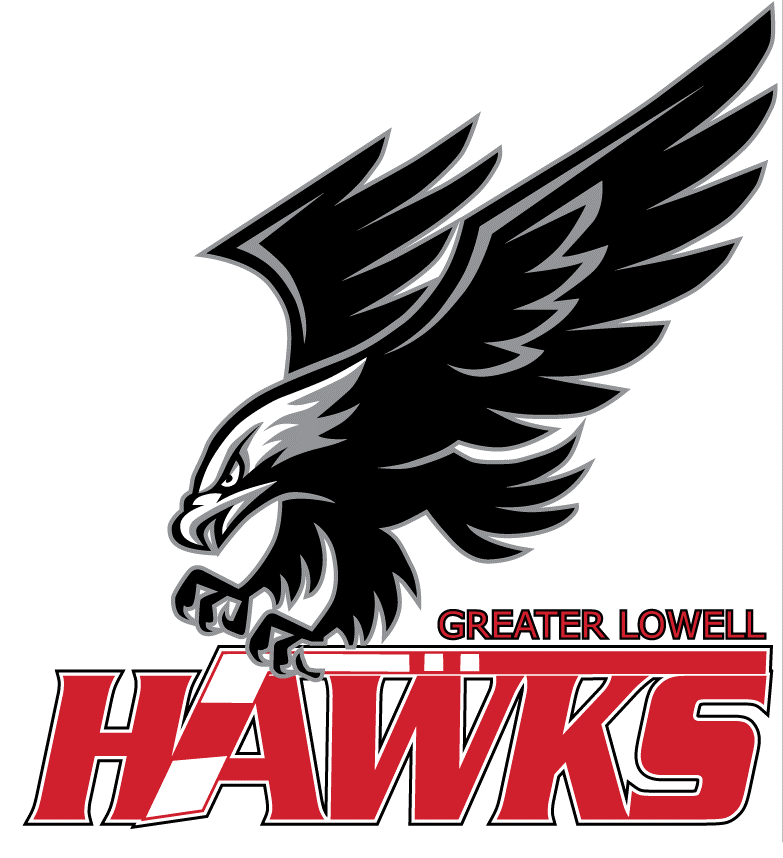 Meeting Notes7:00 PM